North Newton Jr/Sr High SchoolBBQ Pulled PorkWG BunPotatoFruitMilkChicken NuggetsMashed Potatoes/GravyHot RollFruitMilkPizzaPeasCinnamon ApplesMilkChicken PattyWG BunBaked BeansBroccoliFruitMilkSoft Shell TacoMeat, Cheese, ShellSalsa, LettuceDragon PunchFruitMilkFajita WrapMeat, Cheese, ShellSalsa, LettuceFruitMilkWINTER BREAKNO SCHOOLPRESIDENT’SDAYNOSCHOOLFiestada PizzaGreen BeansFruitMilk       Chicken Tender Wrap     Tenders, Shell, CheeseLettuce, DressingCornFresh Apple SlicesMilk  Pasta with Meat SauceGarlic Cheese BreadPeasFruitMilk  Hot Ham & CheeseWG BunPotatoFruitMilkBBQ Grilled Chicken Patty/WG BunPotatoFruitMilkBreakfast AndLunchFree to All studentsFor SY 21-22No school 2/18 and 2/21We are still experiencing some shortages we will try and keep you informed as soon as we are aware.  Thank you for your patience.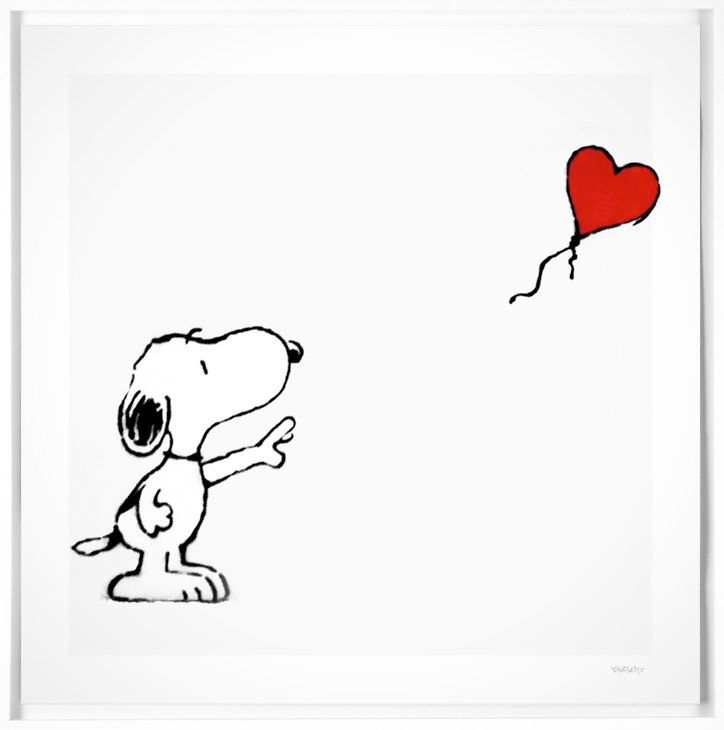 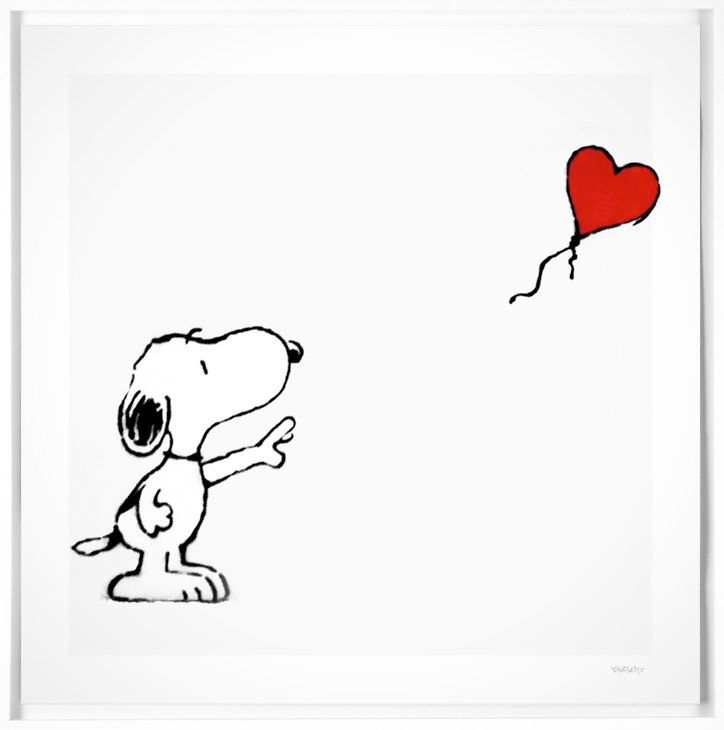 COOK’SCHOICE              NachosMeat, Cheese, ChipsRefried Beans, Salsa CornFruit  Chicken & Noodles  Mashed PotatoesRollFruitMilkMilk    Grilled Chicken WrapMeat, Cheese, ShellLettuce, CornFruitMilkHotdogWG BunPotato WedgesFruitMilkBreakfast for LunchPancakes/SyrupEgg100% JuiceFruitMilkHot Turkey & CheeseWG BunPotatoFruitMilkThis Institution is an equal opportunity provider                                                                                                                                                                    Menu subject to change!